WARMIŃSKO-MAZURSKI
WOJEWÓDZKI INSPEKTOR
INSPEKCJI HANDLOWEJ10-540 Olsztyn, ul. Dąbrowszczaków 10, tel. (89) 527-27-65, fax. (89) 527-42-51Olsztyn, dnia 16 kwietnia 2019 r.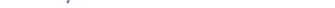 PU.8361.15.2019.MT(Dane zanonimizowane)DECYZJADziałając w oparciu o art. 6 ust. 1 w zw. z art. 4 ust. 1 ustawy z dnia 9 maja 2014 r. o informowaniu o cenach towarów i usług (tekst jednolity Dz. U. z 2019 r., poz. 178) /dalej: „ustawa o informowaniu o cenach”/ oraz art. 104 § 1 ustawy z dnia 14 czerwca 1960 r. - Kodeks postępowania administracyjnego (tekst jednolity Dz. U. z 2018 r., poz. 2096 ze zm.) /dalej: „k.p.a.”/ po przeprowadzeniu postępowania administracyjnegonakładamna (Dane zanonimizowane) karę pieniężną w kwocie 500 zł (pięćset złotych), w związku z niewykonaniem obowiązku w zakresie uwidaczniania cen, wynikającego z art. 4 ust. 1 ustawy o informowaniu o cenach, tj. w związku z nieuwidocznieniem cen przy 39 partiach towarów tj: 8 partiach szpachelek budowlanych, 12 partiach wkrętów, 2 partiach pianek montażowych, 5 partiach pac murarskich, 5 partiach przymiarów wstęgowych zwijanych, 7 partiach wierteł, z około 3 000 partii towarów oferowanych do sprzedaży.UZASADNIENIEW dniach 31 stycznia- 05 lutego 2019 r. na podstawie upoważnienia Warmińsko- Mazurskiego Wojewódzkiego Inspektora Inspekcji Handlowej nr PU.8356.15.2019 z dnia 31 stycznia 2019 r. inspektorzy Wojewódzkiego Inspektoratu Inspekcji Handlowej w Olsztynie przeprowadzili kontrolę w siedzibie przedsiębiorcy w (Dane zanonimizowane).Kontrolę przeprowadzono na podstawie art. 3 ust. 1 pkt 1 ustawy z dnia 15 grudnia 2000 r. o Inspekcji Handlowej (tekst jednolity Dz. U. z 2018 r., poz. 1930 ze zm.)Uprzednio, zgodnie z art. 48 ust. 1 ustawy z dnia 6 marca 2018 r. - Prawo przedsiębiorców (Dz. U. z 2018 r., poz. 646) /dalej: „Prawo przedsiębiorców”/, skierowano zawiadomienie o zamiarze wszczęcia kontroli nr PU.8355.4.2019 z dnia 15 stycznia 2019 r., które zostało doręczone przedsiębiorcy w dniu 17 stycznia 2019 r.W trakcie kontroli stwierdzono brak cen przy 39 partiach towarów z około 3 000 pozycji towarowych.Powyższe zostało udokumentowane w protokole kontroli (numer akt PU.8361.15.2019). Brak cen stwierdzono przy następujących towarach:8 partiach szpachelek budowlanych,12 partiach wkrętów,2 partiach pianek montażowych,5 partiach pac murarskich,5 partiach przymiarów wstęgowych zwijanych,7 partiach wierteł.Warmińsko-Mazurski Wojewódzki Inspektor Inspekcji Handlowej uznał, że stwierdzone nieprawidłowości dają podstawę do wszczęcia postępowania administracyjnego w przedmiocie nałożenia kary pieniężnej na kontrolowanego przedsiębiorcę.Pismem z dnia 22 lutego 2019 r. Warmińsko-Mazurski Wojewódzki Inspektor Inspekcji Handlowej poinformował (Dane zanonimizowane) o wszczęciu postępowania administracyjnego oraz o przysługującym Stronie prawie do zapoznania się z aktami sprawy i prawie wypowiedzenia się co do zebranych dowodów i materiałów. Zobowiązał również Stronę postępowania do przesłania oświadczenia o liczbie zatrudnionych średniorocznie pracowników oraz do przesłania kopii zeznania podatkowego za ostatni rok rozliczeniowy.Strona postępowania odebrała powyższe pismo w dniu 26 lutego 2019 r. Nie skorzystała ze swoich uprawnień. Nie przesłała kserokopii zeznania podatkowego za ostatni rok rozliczeniowy oraz oświadczenia o liczbie zatrudnionych średniorocznie pracowników.Ww. dokumenty organ uwzględnia przy ustalaniu wysokości kary pieniężnej. W związku z powyższym pismem z dnia 18 marca 2019 r. Warmińsko- Mazurski Wojewódzki Inspektor Inspekcji Handlowej ponownie zwrócił się o nadesłanie powyższych dokumentów. Przedmiotowe pismo Strona odebrała w dniu 19 marca 2019 r. Nie przesłała informacji służących ocenie przesłanek wymiaru kary administracyjnej.Organ nie mógł zakończyć niniejszej sprawy w terminie określonym przepisem art. 35 § 3 k.p.a. Warmińsko- Mazurski Wojewódzki Inspektor Inspekcji Handlowej postanowieniem z dnia 14 marca 2019 r. przedłużył postępowanie administracyjne prowadzone na podstawie art. 6 ust. 1 ustawy o informowaniu o cenach.Warmińsko-Mazurski Wojewódzki Inspektor Inspekcji Handlowej (pismo z dnia 03 kwietnia 2019 r.) poinformował Stronę o zakończeniu postępowania administracyjnego w przedmiotowej sprawie, a także o przysługującym Jej uprawnieniu do zapoznania się z aktami sprawy i prawie wypowiedzenia się co do zebranych dowodów i materiałów.Zgodnie z art. 4 ust. 1 ustawy o informowaniu o cenach w miejscu sprzedaży detalicznej i świadczenia usług uwidacznia się cenę oraz cenę jednostkową towaru (usługi) w sposób jednoznaczny, niebudzący wątpliwości oraz umożliwiający porównanie cen.Ponadto zgodnie z § 3 ust. 1 rozporządzenia Ministra Rozwoju z dnia 9 grudnia 2015 r. w sprawie uwidaczniania cen towarów i usług (Dz. U. poz. 2121), wydanego na podstawie art. 4 ust. 2 ustawy o informowaniu o cenach, cenę uwidacznia się w miejscu ogólnodostępnym i dobrze widocznym dla konsumentów, na danym towarze, bezpośrednio przy towarze lub w bliskości towaru, którego dotyczy.Biorąc powyższe pod uwagę należy stwierdzić, że obowiązek powyższy ciąży na przedsiębiorcy, nie zaś na jego pracowniku. Nawet, jeśli faktycznie stwierdzone nieprawidłowości powstały w wyniku działania lub zaniechania pracownika, to przedsiębiorca ponosi odpowiedzialność.Obowiązek, który wynika z powołanego wyżej przepisu, jest precyzyjny, jasno sformułowany i bezsprzeczny. Przedsiębiorca, jako profesjonalny uczestnik obrotu gospodarczego, powinien znać przepisy związane z prowadzoną przez niego działalnością gospodarczą.Zgodnie z art. 6 ust. 1 ustawy o informowaniu o cenach, jeżeli przedsiębiorca nie wykonuje obowiązków, o których mowa w art. 4 powołanej ustawy, wojewódzki inspektorInspekcji Handlowej nakłada na niego, w drodze decyzji, karę pieniężną do wysokości 20 000 zł. Przy ustalaniu wysokości kary pieniężnej uwzględnia się stopień naruszenia obowiązków oraz dotychczasową działalność przedsiębiorcy, a także wielkość jego obrotów i przychodu (art. 6 ust. 3 ustawy o informowaniu o cenach).Ilość konkretnych towarów, jakie nie były prawidłowo oznakowane informacjami wymaganymi przez ustawę o informowaniu o cenach, jest istotna z punktu widzenia kryteriów służących do miarkowania wysokości kary pieniężnej, tj. stopnia naruszenia. Konieczne jest bowiem odpowiednie odniesienie liczby nieprawidłowości do liczby produktów.Wartość towarów nie stanowi o większym lub mniejszym zakresie naruszenia. Obowiązek ustawowy dotyczy uwidaczniania cen i cen jednostkowych towarów, bez względu na ich wartość.Istotnym czynnikiem uwzględnianym przy ustalaniu wysokości kary jest zakres naruszenia. W przedmiotowej sprawie zakres naruszenia obowiązków nie był znaczny, co miało zasadniczy wpływ na wymiar kary.Czynnikiem wpływającym na korzyść Strony postępowania jest fakt, że nie była dotąd karana na podstawie obowiązujących przepisów w zakresie informowania o cenach towarów i usług.Kolejnym czynnikiem branym pod uwagę przy nałożeniu kary pieniężnej jest wielkość obrotów oraz przychodu. Z uwagi na to, że Strona postępowania nie udzieliła informacji o wielkości obrotów i przychodu w ostatnim roku rozliczeniowym oraz informacji o liczbie zatrudnionych średniorocznie pracowników, dokonano oszacowania tych wielkości. Wzięto pod uwagę przede wszystkim obraz i charakterystykę działalności gospodarczej strony. Uwzględniając powyższe, w świetle ustawy „Prawo przedsiębiorców”, Stronę postępowania zakwalifikowano do kategorii „małych przedsiębiorców”.Zgodnie z zasadą wyrażoną w art. 8 zd. II Dyrektywy 98/6/WE Parlamentu Europejskiego i Rady z dnia 16 lutego 1998 r. w sprawie ochrony konsumenta przez podawanie cen produktów oferowanych konsumentom (Dz. Urz. UE L. 80 z 16.02.1998 str. 27) kary powinny być skuteczne, proporcjonalne i odstraszające.Opisane wyżej okoliczności stanowią podstawę do nałożenia kary pieniężnej z art. 6 ust. 1 ustawy o informowaniu o cenach. Należy zaznaczyć przy tym, że w związku z niewykonaniem obowiązku w zakresie uwidaczniania cen wojewódzki inspektor Inspekcji Handlowej może nałożyć na przedsiębiorcę, w drodze decyzji, karę pieniężną do wysokości 20 000 zł.Uwzględniając wszystkie opisane wyżej przesłanki, rozstrzygnięto jak w sentencji.POUCZENIE:Od decyzji niniejszej przysługuje stronie postępowania administracyjnego odwołanie do Prezesa Urzędu Ochrony Konkurencji i Konsumentów, plac Powstańców Warszawy 1, 00-950 Warszawa za pośrednictwem Warmińsko-Mazurskiego Wojewódzkiego Inspektora Inspekcji Handlowej, ul. Dąbrowszczaków 10, 10-540 Olsztyn, w terminie 14 dni od dnia jej doręczenia (art. 127, 129 k.p.a.).Uiszczenia kary pieniężnej należy dokonać w terminie 7 dni od dnia, w którym decyzja o wymierzeniu kary stała się ostateczna. Wpłaty należy dokonać na wskazane niżej konto bankowe (art. 7 ust. 1 ustawy o informowaniu o cenach)Zgodnie z art. 8 ust. 1 ustawy o informowaniu o cenach w zakresie nieuregulowanym w ustawie, do kar pieniężnych stosuje się odpowiednio przepisy działu III ustawy z dnia 29 sierpnia 1997 r. - Ordynacja podatkowa (tekst jednolity Dz. U. z 2018 r., poz. 800 ze zm.)Wojewódzki Inspektorat Inspekcji Handlowej w Olsztynie
ul. Dąbrowszczaków 10,10-540 OlsztynNarodowy Bank Polski Oddział Okręgowy w Olsztynie Nr rachunku: 90 1010 1397 0032 0322 3100 0000Otrzymują:(Dane zanonimizowane)Wydział Budżetowo- Administracyjny WIIH w Olsztynie.Ad acta.